            РЕПУБЛИКА СРБИЈА МИНИСТАРСТВО ФИНАНСИЈА             ПОРЕСКА УПРАВА      Сектор за материјалне ресурсеБрој: 000-404-01-00527/2020-1100         Дана: 31.07.2020. године                     Београд           На основу члана члана 116. Закона о јавним набавкама („Службени гласник РС“, бр. 124/12, 14/15 и 68/15), Министарство финансија, Пореска управа - Сектор за материјалне ресурсе објављује:ОБАВЕШТЕЊЕ О ЗАКЉУЧЕНОМ УГОВОРУНазив, адреса и интернет страница наручиоца: Министарство финансија, Пореска управа - Сектор за материјалне ресурсе, www.purs.gov.rs/javne-nabavke.Врста наручиоца: Орган државне управе.Опис предмета набавке, назив и ознака из општег речника набавке: Добра – Стреч фолија, за потребе Пореске управе. Назив и ознака из општег речника набавке: Прозирна пријањајућа фолија - 32354800.Уговорена вредност: 41.950,00  динара без ПДВ.Критеријум за доделу уговора: Најнижа понуђена ценаБрој примљених понуда: 2.Највиша и најнижа понуђена цена и највиша и најнижа понуђена цена код прихватљивих понуда: Највиша понуђена цена је 95.000,00 без ПДВ, а најнижа понуђена цена је 41.950,00 динара без ПДВ.Датум доношења одлуке о додели уговора: 06.07.2020 године.Датум закључења уговора: 27.07.2020. године.Основни подаци о добављачу: „АКТИВ 2000“ д.о.о. Београд, ул. Гочка 13/11, ПИБ 100176622, МБР 06216447.Период важења уговора: до коначне испоруке добара.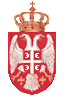 